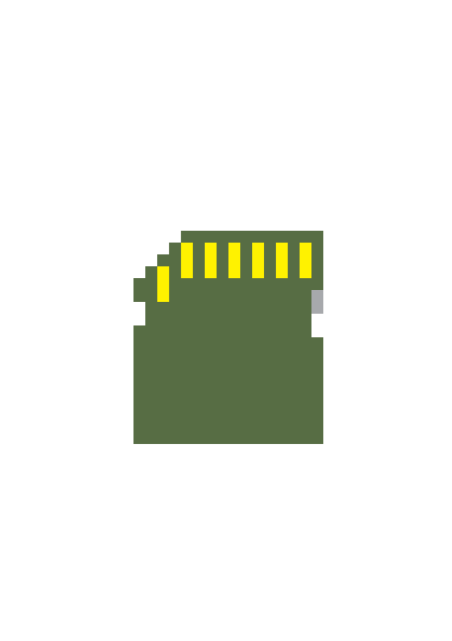 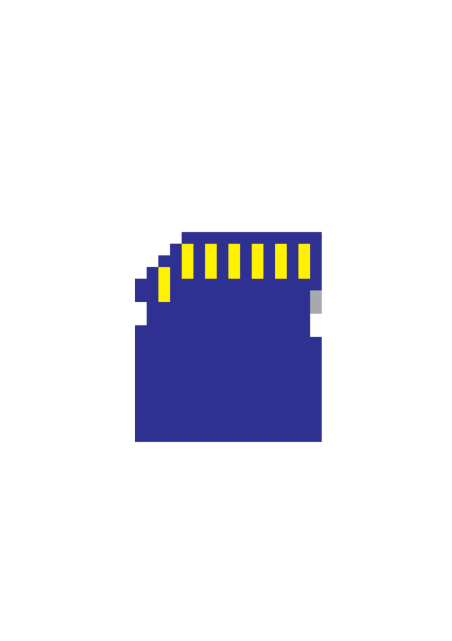 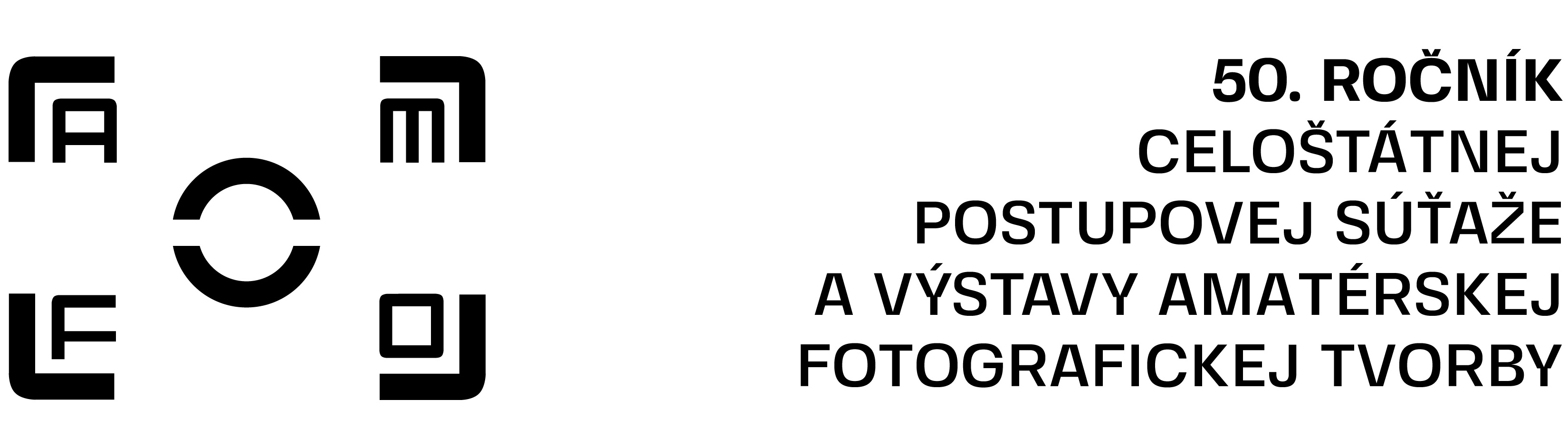 3. 2022 v Bratislave zapísal a spracoval: Ján Honza, MOS Modra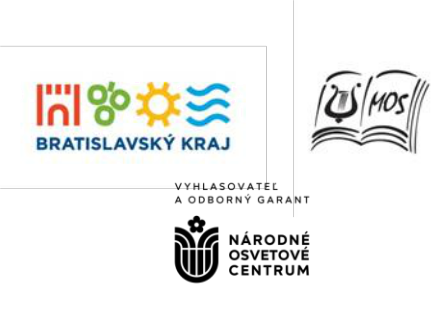 Hlavným organizátorom krajského kola pre Bratislavský kraj jeMalokarpatské osvetové stredisko v Modre www.moska.skOdborným garantom podujatia je z poverenia Ministerstva kultúry SR Národné osvetové centrumwww.nocka.sk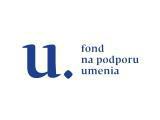 Z verejných zdrojov podporil Fond na podporu umeniaDo súťažeAMFO 2022 – krajské kolo celoštátnej postupovej súťaže a výstavy amatérskej fotografickej tvorby, Bratislavský kraj sa prihlásilo 60 autorov s 303 fotografiami v 3 vekových skupinách: kategórie: A – čiernobiela fotografia, B – farebná fotografia, ďalej v kategóriách bez obmedzenia veku: C – cykly a seriály, D - experiment. Zo všetkých kategórií od prihlásených autorov odborná porota v zložení - doc. Mgr. art. Jana Hojstričová, ArtD., Peter Brenkus a Bedrich Schreiber - vybrala 149 fotografií, ktoré sa na základe osobného hodnotenia poroty dostávajú do výberu na výstavu a spomedzi týchto diel vybrala 63 fotografií, ktorým udelila 22 cien a 9 čestných uznaní a tieto diela (fotografie, kolekcie a cykly) postupujú aj do predvýberu celoštátneho kola.Do súťažeAMFO 2022 – krajské kolo celoštátnej postupovej súťaže a výstavy amatérskej fotografickej tvorby, Bratislavský kraj sa prihlásilo 60 autorov s 303 fotografiami v 3 vekových skupinách: kategórie: A – čiernobiela fotografia, B – farebná fotografia, ďalej v kategóriách bez obmedzenia veku: C – cykly a seriály, D - experiment. Zo všetkých kategórií od prihlásených autorov odborná porota v zložení - doc. Mgr. art. Jana Hojstričová, ArtD., Peter Brenkus a Bedrich Schreiber - vybrala 149 fotografií, ktoré sa na základe osobného hodnotenia poroty dostávajú do výberu na výstavu a spomedzi týchto diel vybrala 63 fotografií, ktorým udelila 22 cien a 9 čestných uznaní a tieto diela (fotografie, kolekcie a cykly) postupujú aj do predvýberu celoštátneho kola.Do súťažeAMFO 2022 – krajské kolo celoštátnej postupovej súťaže a výstavy amatérskej fotografickej tvorby, Bratislavský kraj sa prihlásilo 60 autorov s 303 fotografiami v 3 vekových skupinách: kategórie: A – čiernobiela fotografia, B – farebná fotografia, ďalej v kategóriách bez obmedzenia veku: C – cykly a seriály, D - experiment. Zo všetkých kategórií od prihlásených autorov odborná porota v zložení - doc. Mgr. art. Jana Hojstričová, ArtD., Peter Brenkus a Bedrich Schreiber - vybrala 149 fotografií, ktoré sa na základe osobného hodnotenia poroty dostávajú do výberu na výstavu a spomedzi týchto diel vybrala 63 fotografií, ktorým udelila 22 cien a 9 čestných uznaní a tieto diela (fotografie, kolekcie a cykly) postupujú aj do predvýberu celoštátneho kola.Do súťažeAMFO 2022 – krajské kolo celoštátnej postupovej súťaže a výstavy amatérskej fotografickej tvorby, Bratislavský kraj sa prihlásilo 60 autorov s 303 fotografiami v 3 vekových skupinách: kategórie: A – čiernobiela fotografia, B – farebná fotografia, ďalej v kategóriách bez obmedzenia veku: C – cykly a seriály, D - experiment. Zo všetkých kategórií od prihlásených autorov odborná porota v zložení - doc. Mgr. art. Jana Hojstričová, ArtD., Peter Brenkus a Bedrich Schreiber - vybrala 149 fotografií, ktoré sa na základe osobného hodnotenia poroty dostávajú do výberu na výstavu a spomedzi týchto diel vybrala 63 fotografií, ktorým udelila 22 cien a 9 čestných uznaní a tieto diela (fotografie, kolekcie a cykly) postupujú aj do predvýberu celoštátneho kola.Do súťažeAMFO 2022 – krajské kolo celoštátnej postupovej súťaže a výstavy amatérskej fotografickej tvorby, Bratislavský kraj sa prihlásilo 60 autorov s 303 fotografiami v 3 vekových skupinách: kategórie: A – čiernobiela fotografia, B – farebná fotografia, ďalej v kategóriách bez obmedzenia veku: C – cykly a seriály, D - experiment. Zo všetkých kategórií od prihlásených autorov odborná porota v zložení - doc. Mgr. art. Jana Hojstričová, ArtD., Peter Brenkus a Bedrich Schreiber - vybrala 149 fotografií, ktoré sa na základe osobného hodnotenia poroty dostávajú do výberu na výstavu a spomedzi týchto diel vybrala 63 fotografií, ktorým udelila 22 cien a 9 čestných uznaní a tieto diela (fotografie, kolekcie a cykly) postupujú aj do predvýberu celoštátneho kola.Do súťažeAMFO 2022 – krajské kolo celoštátnej postupovej súťaže a výstavy amatérskej fotografickej tvorby, Bratislavský kraj sa prihlásilo 60 autorov s 303 fotografiami v 3 vekových skupinách: kategórie: A – čiernobiela fotografia, B – farebná fotografia, ďalej v kategóriách bez obmedzenia veku: C – cykly a seriály, D - experiment. Zo všetkých kategórií od prihlásených autorov odborná porota v zložení - doc. Mgr. art. Jana Hojstričová, ArtD., Peter Brenkus a Bedrich Schreiber - vybrala 149 fotografií, ktoré sa na základe osobného hodnotenia poroty dostávajú do výberu na výstavu a spomedzi týchto diel vybrala 63 fotografií, ktorým udelila 22 cien a 9 čestných uznaní a tieto diela (fotografie, kolekcie a cykly) postupujú aj do predvýberu celoštátneho kola.Do súťažeAMFO 2022 – krajské kolo celoštátnej postupovej súťaže a výstavy amatérskej fotografickej tvorby, Bratislavský kraj sa prihlásilo 60 autorov s 303 fotografiami v 3 vekových skupinách: kategórie: A – čiernobiela fotografia, B – farebná fotografia, ďalej v kategóriách bez obmedzenia veku: C – cykly a seriály, D - experiment. Zo všetkých kategórií od prihlásených autorov odborná porota v zložení - doc. Mgr. art. Jana Hojstričová, ArtD., Peter Brenkus a Bedrich Schreiber - vybrala 149 fotografií, ktoré sa na základe osobného hodnotenia poroty dostávajú do výberu na výstavu a spomedzi týchto diel vybrala 63 fotografií, ktorým udelila 22 cien a 9 čestných uznaní a tieto diela (fotografie, kolekcie a cykly) postupujú aj do predvýberu celoštátneho kola.Do súťažeAMFO 2022 – krajské kolo celoštátnej postupovej súťaže a výstavy amatérskej fotografickej tvorby, Bratislavský kraj sa prihlásilo 60 autorov s 303 fotografiami v 3 vekových skupinách: kategórie: A – čiernobiela fotografia, B – farebná fotografia, ďalej v kategóriách bez obmedzenia veku: C – cykly a seriály, D - experiment. Zo všetkých kategórií od prihlásených autorov odborná porota v zložení - doc. Mgr. art. Jana Hojstričová, ArtD., Peter Brenkus a Bedrich Schreiber - vybrala 149 fotografií, ktoré sa na základe osobného hodnotenia poroty dostávajú do výberu na výstavu a spomedzi týchto diel vybrala 63 fotografií, ktorým udelila 22 cien a 9 čestných uznaní a tieto diela (fotografie, kolekcie a cykly) postupujú aj do predvýberu celoštátneho kola.Do súťažeAMFO 2022 – krajské kolo celoštátnej postupovej súťaže a výstavy amatérskej fotografickej tvorby, Bratislavský kraj sa prihlásilo 60 autorov s 303 fotografiami v 3 vekových skupinách: kategórie: A – čiernobiela fotografia, B – farebná fotografia, ďalej v kategóriách bez obmedzenia veku: C – cykly a seriály, D - experiment. Zo všetkých kategórií od prihlásených autorov odborná porota v zložení - doc. Mgr. art. Jana Hojstričová, ArtD., Peter Brenkus a Bedrich Schreiber - vybrala 149 fotografií, ktoré sa na základe osobného hodnotenia poroty dostávajú do výberu na výstavu a spomedzi týchto diel vybrala 63 fotografií, ktorým udelila 22 cien a 9 čestných uznaní a tieto diela (fotografie, kolekcie a cykly) postupujú aj do predvýberu celoštátneho kola.Do súťažeAMFO 2022 – krajské kolo celoštátnej postupovej súťaže a výstavy amatérskej fotografickej tvorby, Bratislavský kraj sa prihlásilo 60 autorov s 303 fotografiami v 3 vekových skupinách: kategórie: A – čiernobiela fotografia, B – farebná fotografia, ďalej v kategóriách bez obmedzenia veku: C – cykly a seriály, D - experiment. Zo všetkých kategórií od prihlásených autorov odborná porota v zložení - doc. Mgr. art. Jana Hojstričová, ArtD., Peter Brenkus a Bedrich Schreiber - vybrala 149 fotografií, ktoré sa na základe osobného hodnotenia poroty dostávajú do výberu na výstavu a spomedzi týchto diel vybrala 63 fotografií, ktorým udelila 22 cien a 9 čestných uznaní a tieto diela (fotografie, kolekcie a cykly) postupujú aj do predvýberu celoštátneho kola.Do súťažeAMFO 2022 – krajské kolo celoštátnej postupovej súťaže a výstavy amatérskej fotografickej tvorby, Bratislavský kraj sa prihlásilo 60 autorov s 303 fotografiami v 3 vekových skupinách: kategórie: A – čiernobiela fotografia, B – farebná fotografia, ďalej v kategóriách bez obmedzenia veku: C – cykly a seriály, D - experiment. Zo všetkých kategórií od prihlásených autorov odborná porota v zložení - doc. Mgr. art. Jana Hojstričová, ArtD., Peter Brenkus a Bedrich Schreiber - vybrala 149 fotografií, ktoré sa na základe osobného hodnotenia poroty dostávajú do výberu na výstavu a spomedzi týchto diel vybrala 63 fotografií, ktorým udelila 22 cien a 9 čestných uznaní a tieto diela (fotografie, kolekcie a cykly) postupujú aj do predvýberu celoštátneho kola.Do súťažeAMFO 2022 – krajské kolo celoštátnej postupovej súťaže a výstavy amatérskej fotografickej tvorby, Bratislavský kraj sa prihlásilo 60 autorov s 303 fotografiami v 3 vekových skupinách: kategórie: A – čiernobiela fotografia, B – farebná fotografia, ďalej v kategóriách bez obmedzenia veku: C – cykly a seriály, D - experiment. Zo všetkých kategórií od prihlásených autorov odborná porota v zložení - doc. Mgr. art. Jana Hojstričová, ArtD., Peter Brenkus a Bedrich Schreiber - vybrala 149 fotografií, ktoré sa na základe osobného hodnotenia poroty dostávajú do výberu na výstavu a spomedzi týchto diel vybrala 63 fotografií, ktorým udelila 22 cien a 9 čestných uznaní a tieto diela (fotografie, kolekcie a cykly) postupujú aj do predvýberu celoštátneho kola.Do súťažeAMFO 2022 – krajské kolo celoštátnej postupovej súťaže a výstavy amatérskej fotografickej tvorby, Bratislavský kraj sa prihlásilo 60 autorov s 303 fotografiami v 3 vekových skupinách: kategórie: A – čiernobiela fotografia, B – farebná fotografia, ďalej v kategóriách bez obmedzenia veku: C – cykly a seriály, D - experiment. Zo všetkých kategórií od prihlásených autorov odborná porota v zložení - doc. Mgr. art. Jana Hojstričová, ArtD., Peter Brenkus a Bedrich Schreiber - vybrala 149 fotografií, ktoré sa na základe osobného hodnotenia poroty dostávajú do výberu na výstavu a spomedzi týchto diel vybrala 63 fotografií, ktorým udelila 22 cien a 9 čestných uznaní a tieto diela (fotografie, kolekcie a cykly) postupujú aj do predvýberu celoštátneho kola.Do súťažeAMFO 2022 – krajské kolo celoštátnej postupovej súťaže a výstavy amatérskej fotografickej tvorby, Bratislavský kraj sa prihlásilo 60 autorov s 303 fotografiami v 3 vekových skupinách: kategórie: A – čiernobiela fotografia, B – farebná fotografia, ďalej v kategóriách bez obmedzenia veku: C – cykly a seriály, D - experiment. Zo všetkých kategórií od prihlásených autorov odborná porota v zložení - doc. Mgr. art. Jana Hojstričová, ArtD., Peter Brenkus a Bedrich Schreiber - vybrala 149 fotografií, ktoré sa na základe osobného hodnotenia poroty dostávajú do výberu na výstavu a spomedzi týchto diel vybrala 63 fotografií, ktorým udelila 22 cien a 9 čestných uznaní a tieto diela (fotografie, kolekcie a cykly) postupujú aj do predvýberu celoštátneho kola.Do súťažeAMFO 2022 – krajské kolo celoštátnej postupovej súťaže a výstavy amatérskej fotografickej tvorby, Bratislavský kraj sa prihlásilo 60 autorov s 303 fotografiami v 3 vekových skupinách: kategórie: A – čiernobiela fotografia, B – farebná fotografia, ďalej v kategóriách bez obmedzenia veku: C – cykly a seriály, D - experiment. Zo všetkých kategórií od prihlásených autorov odborná porota v zložení - doc. Mgr. art. Jana Hojstričová, ArtD., Peter Brenkus a Bedrich Schreiber - vybrala 149 fotografií, ktoré sa na základe osobného hodnotenia poroty dostávajú do výberu na výstavu a spomedzi týchto diel vybrala 63 fotografií, ktorým udelila 22 cien a 9 čestných uznaní a tieto diela (fotografie, kolekcie a cykly) postupujú aj do predvýberu celoštátneho kola.Do súťažeAMFO 2022 – krajské kolo celoštátnej postupovej súťaže a výstavy amatérskej fotografickej tvorby, Bratislavský kraj sa prihlásilo 60 autorov s 303 fotografiami v 3 vekových skupinách: kategórie: A – čiernobiela fotografia, B – farebná fotografia, ďalej v kategóriách bez obmedzenia veku: C – cykly a seriály, D - experiment. Zo všetkých kategórií od prihlásených autorov odborná porota v zložení - doc. Mgr. art. Jana Hojstričová, ArtD., Peter Brenkus a Bedrich Schreiber - vybrala 149 fotografií, ktoré sa na základe osobného hodnotenia poroty dostávajú do výberu na výstavu a spomedzi týchto diel vybrala 63 fotografií, ktorým udelila 22 cien a 9 čestných uznaní a tieto diela (fotografie, kolekcie a cykly) postupujú aj do predvýberu celoštátneho kola.Do súťažeAMFO 2022 – krajské kolo celoštátnej postupovej súťaže a výstavy amatérskej fotografickej tvorby, Bratislavský kraj sa prihlásilo 60 autorov s 303 fotografiami v 3 vekových skupinách: kategórie: A – čiernobiela fotografia, B – farebná fotografia, ďalej v kategóriách bez obmedzenia veku: C – cykly a seriály, D - experiment. Zo všetkých kategórií od prihlásených autorov odborná porota v zložení - doc. Mgr. art. Jana Hojstričová, ArtD., Peter Brenkus a Bedrich Schreiber - vybrala 149 fotografií, ktoré sa na základe osobného hodnotenia poroty dostávajú do výberu na výstavu a spomedzi týchto diel vybrala 63 fotografií, ktorým udelila 22 cien a 9 čestných uznaní a tieto diela (fotografie, kolekcie a cykly) postupujú aj do predvýberu celoštátneho kola.Do súťažeAMFO 2022 – krajské kolo celoštátnej postupovej súťaže a výstavy amatérskej fotografickej tvorby, Bratislavský kraj sa prihlásilo 60 autorov s 303 fotografiami v 3 vekových skupinách: kategórie: A – čiernobiela fotografia, B – farebná fotografia, ďalej v kategóriách bez obmedzenia veku: C – cykly a seriály, D - experiment. Zo všetkých kategórií od prihlásených autorov odborná porota v zložení - doc. Mgr. art. Jana Hojstričová, ArtD., Peter Brenkus a Bedrich Schreiber - vybrala 149 fotografií, ktoré sa na základe osobného hodnotenia poroty dostávajú do výberu na výstavu a spomedzi týchto diel vybrala 63 fotografií, ktorým udelila 22 cien a 9 čestných uznaní a tieto diela (fotografie, kolekcie a cykly) postupujú aj do predvýberu celoštátneho kola.Do súťažeAMFO 2022 – krajské kolo celoštátnej postupovej súťaže a výstavy amatérskej fotografickej tvorby, Bratislavský kraj sa prihlásilo 60 autorov s 303 fotografiami v 3 vekových skupinách: kategórie: A – čiernobiela fotografia, B – farebná fotografia, ďalej v kategóriách bez obmedzenia veku: C – cykly a seriály, D - experiment. Zo všetkých kategórií od prihlásených autorov odborná porota v zložení - doc. Mgr. art. Jana Hojstričová, ArtD., Peter Brenkus a Bedrich Schreiber - vybrala 149 fotografií, ktoré sa na základe osobného hodnotenia poroty dostávajú do výberu na výstavu a spomedzi týchto diel vybrala 63 fotografií, ktorým udelila 22 cien a 9 čestných uznaní a tieto diela (fotografie, kolekcie a cykly) postupujú aj do predvýberu celoštátneho kola.Do súťažeAMFO 2022 – krajské kolo celoštátnej postupovej súťaže a výstavy amatérskej fotografickej tvorby, Bratislavský kraj sa prihlásilo 60 autorov s 303 fotografiami v 3 vekových skupinách: kategórie: A – čiernobiela fotografia, B – farebná fotografia, ďalej v kategóriách bez obmedzenia veku: C – cykly a seriály, D - experiment. Zo všetkých kategórií od prihlásených autorov odborná porota v zložení - doc. Mgr. art. Jana Hojstričová, ArtD., Peter Brenkus a Bedrich Schreiber - vybrala 149 fotografií, ktoré sa na základe osobného hodnotenia poroty dostávajú do výberu na výstavu a spomedzi týchto diel vybrala 63 fotografií, ktorým udelila 22 cien a 9 čestných uznaní a tieto diela (fotografie, kolekcie a cykly) postupujú aj do predvýberu celoštátneho kola.Do súťažeAMFO 2022 – krajské kolo celoštátnej postupovej súťaže a výstavy amatérskej fotografickej tvorby, Bratislavský kraj sa prihlásilo 60 autorov s 303 fotografiami v 3 vekových skupinách: kategórie: A – čiernobiela fotografia, B – farebná fotografia, ďalej v kategóriách bez obmedzenia veku: C – cykly a seriály, D - experiment. Zo všetkých kategórií od prihlásených autorov odborná porota v zložení - doc. Mgr. art. Jana Hojstričová, ArtD., Peter Brenkus a Bedrich Schreiber - vybrala 149 fotografií, ktoré sa na základe osobného hodnotenia poroty dostávajú do výberu na výstavu a spomedzi týchto diel vybrala 63 fotografií, ktorým udelila 22 cien a 9 čestných uznaní a tieto diela (fotografie, kolekcie a cykly) postupujú aj do predvýberu celoštátneho kola.Do súťažeAMFO 2022 – krajské kolo celoštátnej postupovej súťaže a výstavy amatérskej fotografickej tvorby, Bratislavský kraj sa prihlásilo 60 autorov s 303 fotografiami v 3 vekových skupinách: kategórie: A – čiernobiela fotografia, B – farebná fotografia, ďalej v kategóriách bez obmedzenia veku: C – cykly a seriály, D - experiment. Zo všetkých kategórií od prihlásených autorov odborná porota v zložení - doc. Mgr. art. Jana Hojstričová, ArtD., Peter Brenkus a Bedrich Schreiber - vybrala 149 fotografií, ktoré sa na základe osobného hodnotenia poroty dostávajú do výberu na výstavu a spomedzi týchto diel vybrala 63 fotografií, ktorým udelila 22 cien a 9 čestných uznaní a tieto diela (fotografie, kolekcie a cykly) postupujú aj do predvýberu celoštátneho kola.Do súťažeAMFO 2022 – krajské kolo celoštátnej postupovej súťaže a výstavy amatérskej fotografickej tvorby, Bratislavský kraj sa prihlásilo 60 autorov s 303 fotografiami v 3 vekových skupinách: kategórie: A – čiernobiela fotografia, B – farebná fotografia, ďalej v kategóriách bez obmedzenia veku: C – cykly a seriály, D - experiment. Zo všetkých kategórií od prihlásených autorov odborná porota v zložení - doc. Mgr. art. Jana Hojstričová, ArtD., Peter Brenkus a Bedrich Schreiber - vybrala 149 fotografií, ktoré sa na základe osobného hodnotenia poroty dostávajú do výberu na výstavu a spomedzi týchto diel vybrala 63 fotografií, ktorým udelila 22 cien a 9 čestných uznaní a tieto diela (fotografie, kolekcie a cykly) postupujú aj do predvýberu celoštátneho kola.Do súťažeAMFO 2022 – krajské kolo celoštátnej postupovej súťaže a výstavy amatérskej fotografickej tvorby, Bratislavský kraj sa prihlásilo 60 autorov s 303 fotografiami v 3 vekových skupinách: kategórie: A – čiernobiela fotografia, B – farebná fotografia, ďalej v kategóriách bez obmedzenia veku: C – cykly a seriály, D - experiment. Zo všetkých kategórií od prihlásených autorov odborná porota v zložení - doc. Mgr. art. Jana Hojstričová, ArtD., Peter Brenkus a Bedrich Schreiber - vybrala 149 fotografií, ktoré sa na základe osobného hodnotenia poroty dostávajú do výberu na výstavu a spomedzi týchto diel vybrala 63 fotografií, ktorým udelila 22 cien a 9 čestných uznaní a tieto diela (fotografie, kolekcie a cykly) postupujú aj do predvýberu celoštátneho kola.NOMINÁCIE NA OCENENIANOMINÁCIE NA OCENENIANOMINÁCIE NA OCENENIANOMINÁCIE NA OCENENIANOMINÁCIE NA OCENENIANOMINÁCIE NA OCENENIANOMINÁCIE NA OCENENIANOMINÁCIE NA OCENENIANOMINÁCIE NA OCENENIANOMINÁCIE NA OCENENIANOMINÁCIE NA OCENENIANOMINÁCIE NA OCENENIASKUPINA I. (do 15 rokov) A. kategória: čiernobiela fotografia SKUPINA I. (do 15 rokov) A. kategória: čiernobiela fotografia SKUPINA I. (do 15 rokov) A. kategória: čiernobiela fotografia SKUPINA I. (do 15 rokov) A. kategória: čiernobiela fotografia SKUPINA I. (do 15 rokov) A. kategória: čiernobiela fotografia SKUPINA I. (do 15 rokov) A. kategória: čiernobiela fotografia SKUPINA I. (do 15 rokov) A. kategória: čiernobiela fotografia SKUPINA I. (do 15 rokov) A. kategória: čiernobiela fotografia SKUPINA I. (do 15 rokov) A. kategória: čiernobiela fotografia SKUPINA I. (do 15 rokov) A. kategória: čiernobiela fotografia SKUPINA I. (do 15 rokov) A. kategória: čiernobiela fotografia SKUPINA I. (do 15 rokov) A. kategória: čiernobiela fotografia prihlásených autorov 9, prihlásených fotiek 17, na výstavu fotiek 12, ceny 2, čestné uznania 1, celkom fotiek na postup 3 prihlásených autorov 9, prihlásených fotiek 17, na výstavu fotiek 12, ceny 2, čestné uznania 1, celkom fotiek na postup 3 prihlásených autorov 9, prihlásených fotiek 17, na výstavu fotiek 12, ceny 2, čestné uznania 1, celkom fotiek na postup 3 prihlásených autorov 9, prihlásených fotiek 17, na výstavu fotiek 12, ceny 2, čestné uznania 1, celkom fotiek na postup 3 prihlásených autorov 9, prihlásených fotiek 17, na výstavu fotiek 12, ceny 2, čestné uznania 1, celkom fotiek na postup 3 prihlásených autorov 9, prihlásených fotiek 17, na výstavu fotiek 12, ceny 2, čestné uznania 1, celkom fotiek na postup 3 prihlásených autorov 9, prihlásených fotiek 17, na výstavu fotiek 12, ceny 2, čestné uznania 1, celkom fotiek na postup 3 prihlásených autorov 9, prihlásených fotiek 17, na výstavu fotiek 12, ceny 2, čestné uznania 1, celkom fotiek na postup 3 prihlásených autorov 9, prihlásených fotiek 17, na výstavu fotiek 12, ceny 2, čestné uznania 1, celkom fotiek na postup 3 prihlásených autorov 9, prihlásených fotiek 17, na výstavu fotiek 12, ceny 2, čestné uznania 1, celkom fotiek na postup 3 prihlásených autorov 9, prihlásených fotiek 17, na výstavu fotiek 12, ceny 2, čestné uznania 1, celkom fotiek na postup 3 prihlásených autorov 9, prihlásených fotiek 17, na výstavu fotiek 12, ceny 2, čestné uznania 1, celkom fotiek na postup 3 fotografiepamäťhodnoteniehodnoteniehodnoteniemenomenopriezviskopriezviskokategóriaskupinafotoklubAko to bolo 2ánocenacenacenaBorisBorisČervenákovČervenákovA. kategória: čiernobiela fotografia I. (do 15 rokov)Fotoklub KolibaLetímniecenacenacenaKatarínaKatarínaMajdlenováMajdlenováA. kategória: čiernobiela fotografia I. (do 15 rokov)ATELIÉR FANTÁZIESrdceniečestné uznaniečestné uznaniečestné uznaniePhilip MichaelPhilip MichaelHaškoHaškoA. kategória: čiernobiela fotografia I. (do 15 rokov)Fotoklub KolibaRovnováhanievýstavavýstavavýstavaBorisBorisČervenákovČervenákovA. kategória: čiernobiela fotografia I. (do 15 rokov)Fotoklub KolibaSnežná VeľrybanievýstavavýstavavýstavaSamuelSamuelDebnárikDebnárikA. kategória: čiernobiela fotografia I. (do 15 rokov)Fotoklub KolibaMoje knihyánovýstavavýstavavýstavaBarboraBarboraGajdošováGajdošováA. kategória: čiernobiela fotografia I. (do 15 rokov)Fotoklub KolibaMoji rodičiaánovýstavavýstavavýstavaBarboraBarboraGajdošováGajdošováA. kategória: čiernobiela fotografia I. (do 15 rokov)Fotoklub KolibaPadajúce šiškynievýstavavýstavavýstavaLunaLunaHriešikováHriešikováA. kategória: čiernobiela fotografia I. (do 15 rokov)Fotoklub KolibaZasnežené jablkonievýstavavýstavavýstavaMarioMarioLuptákLuptákA. kategória: čiernobiela fotografia I. (do 15 rokov)Fotoklub KolibaVaječná láskanievýstavavýstavavýstavaMarioMarioLuptákLuptákA. kategória: čiernobiela fotografia I. (do 15 rokov)Fotoklub KolibaVerný priateľánovýstavavýstavavýstavaKatarínaKatarínaMajdlenováMajdlenováA. kategória: čiernobiela fotografia I. (do 15 rokov)ATELIÉR FANTÁZIESpomienka na dedkaánovýstavavýstavavýstavaMarinaMarinaTattaTattaA. kategória: čiernobiela fotografia I. (do 15 rokov)Fotoklub KolibaSKUPINA I. (do 15 rokov) B. kategória: farebná fotografiaSKUPINA I. (do 15 rokov) B. kategória: farebná fotografiaSKUPINA I. (do 15 rokov) B. kategória: farebná fotografiaSKUPINA I. (do 15 rokov) B. kategória: farebná fotografiaSKUPINA I. (do 15 rokov) B. kategória: farebná fotografiaSKUPINA I. (do 15 rokov) B. kategória: farebná fotografiaSKUPINA I. (do 15 rokov) B. kategória: farebná fotografiaSKUPINA I. (do 15 rokov) B. kategória: farebná fotografiaSKUPINA I. (do 15 rokov) B. kategória: farebná fotografiaSKUPINA I. (do 15 rokov) B. kategória: farebná fotografiaSKUPINA I. (do 15 rokov) B. kategória: farebná fotografiaSKUPINA I. (do 15 rokov) B. kategória: farebná fotografiaprihlásených autorov 31, prihlásených fotiek 66, na výstavu fotiek 39, ceny 5, čestné uznania 5, celkom fotiek na postup 11 prihlásených autorov 31, prihlásených fotiek 66, na výstavu fotiek 39, ceny 5, čestné uznania 5, celkom fotiek na postup 11 prihlásených autorov 31, prihlásených fotiek 66, na výstavu fotiek 39, ceny 5, čestné uznania 5, celkom fotiek na postup 11 prihlásených autorov 31, prihlásených fotiek 66, na výstavu fotiek 39, ceny 5, čestné uznania 5, celkom fotiek na postup 11 prihlásených autorov 31, prihlásených fotiek 66, na výstavu fotiek 39, ceny 5, čestné uznania 5, celkom fotiek na postup 11 prihlásených autorov 31, prihlásených fotiek 66, na výstavu fotiek 39, ceny 5, čestné uznania 5, celkom fotiek na postup 11 prihlásených autorov 31, prihlásených fotiek 66, na výstavu fotiek 39, ceny 5, čestné uznania 5, celkom fotiek na postup 11 prihlásených autorov 31, prihlásených fotiek 66, na výstavu fotiek 39, ceny 5, čestné uznania 5, celkom fotiek na postup 11 prihlásených autorov 31, prihlásených fotiek 66, na výstavu fotiek 39, ceny 5, čestné uznania 5, celkom fotiek na postup 11 prihlásených autorov 31, prihlásených fotiek 66, na výstavu fotiek 39, ceny 5, čestné uznania 5, celkom fotiek na postup 11 prihlásených autorov 31, prihlásených fotiek 66, na výstavu fotiek 39, ceny 5, čestné uznania 5, celkom fotiek na postup 11 prihlásených autorov 31, prihlásených fotiek 66, na výstavu fotiek 39, ceny 5, čestné uznania 5, celkom fotiek na postup 11 fotografiepamäťhodnoteniehodnoteniehodnoteniemenomenopriezviskopriezviskokategóriaskupinafotoklubDo neznámaniecenacenacenaJonášJonášFroloFroloB. kategória: farebná fotografiaI. (do 15 rokov)Lesná šípkaniecenacenacenaMarioMarioLuptákLuptákB. kategória: farebná fotografiaI. (do 15 rokov)Fotoklub KolibaZbohom zbraniamniecenacenacenaJergušJergušPolákPolákB. kategória: farebná fotografiaI. (do 15 rokov)Fotoklub KolibaJeseňniecenacenacenaSlavomírSlavomírRaganRaganB. kategória: farebná fotografiaI. (do 15 rokov)Fotoklub KolibaNočná zvonicaánocena za kolekciucena za kolekciucena za kolekciuMichalMichalMacháčekMacháčekB. kategória: farebná fotografiaI. (do 15 rokov)ATELIÉR FANTÁZIEZa dobrodružstvomniecena za kolekciucena za kolekciucena za kolekciuMichalMichalMacháčekMacháčekB. kategória: farebná fotografiaI. (do 15 rokov)ATELIÉR FANTÁZIEBráškoniečestné uznaniečestné uznaniečestné uznanieCyrilCyrilFroloFroloB. kategória: farebná fotografiaI. (do 15 rokov)modrý tieň Iniečestné uznaniečestné uznaniečestné uznaniePhilip MichaelPhilip MichaelHaškoHaškoB. kategória: farebná fotografiaI. (do 15 rokov)Fotoklub KolibaKamenný mužánočestné uznaniečestné uznaniečestné uznanieVincentVincentImrichImrichB. kategória: farebná fotografiaI. (do 15 rokov)Fotoklub KolibaNový deňniečestné uznaniečestné uznaniečestné uznanieOliverOliverKanalaKanalaB. kategória: farebná fotografiaI. (do 15 rokov)Fotoklub KolibaOdhalenýniečestné uznaniečestné uznaniečestné uznanieViliamViliamMajdlenMajdlenB. kategória: farebná fotografiaI. (do 15 rokov)ATELIÉR FANTÁZIENekonečný lesnievýstavavýstavavýstavaAlexanderAlexanderAdamAdamB. kategória: farebná fotografiaI. (do 15 rokov)ATELIÉR FANTÁZIEMôj braček Paťko na potulkoch historickými hradmiánovýstavavýstavavýstavaLenkaLenkaBačováBačováB. kategória: farebná fotografiaI. (do 15 rokov)Fotoklub KolibaTisíc tvárínievýstavavýstavavýstavaBiankaBiankaBartunkováBartunkováB. kategória: farebná fotografiaI. (do 15 rokov)ATELIÉR FANTÁZIEBublinky 1nievýstavavýstavavýstavaBorisBorisČervenakovČervenakovB. kategória: farebná fotografiaI. (do 15 rokov)Fotoklub KolibaFarebná symfónianievýstavavýstavavýstavaJakubJakubĎuriačĎuriačB. kategória: farebná fotografiaI. (do 15 rokov)Fotoklub KolibaPúpavanievýstavavýstavavýstavaCyrilCyrilFroloFroloB. kategória: farebná fotografiaI. (do 15 rokov)KrížánovýstavavýstavavýstavaBarboraBarboraGajdošováGajdošováB. kategória: farebná fotografiaI. (do 15 rokov)Fotoklub KolibaStratený ostrovnievýstavavýstavavýstavaLindaLindaGráčováGráčováB. kategória: farebná fotografiaI. (do 15 rokov)Fotoklub KolibamakovicenievýstavavýstavavýstavaPhilip MichaelPhilip MichaelHaškoHaškoB. kategória: farebná fotografiaI. (do 15 rokov)Fotoklub KolibaFľašanievýstavavýstavavýstavaMatejMatejIštvánIštvánB. kategória: farebná fotografiaI. (do 15 rokov)Fotoklub KolibaNa hladinenievýstavavýstavavýstavaLenkaLenkaKolekováKolekováB. kategória: farebná fotografiaI. (do 15 rokov)ATELIÉR FANTÁZIEModrý svetnievýstavavýstavavýstavaLenkaLenkaKolekováKolekováB. kategória: farebná fotografiaI. (do 15 rokov)ATELIÉR FANTÁZIERuka v púštinievýstavavýstavavýstavaDominikDominikKrišandaKrišandaB. kategória: farebná fotografiaI. (do 15 rokov)Fotoklub KolibaMagická gitara InievýstavavýstavavýstavaMarkoMarkoLuptákLuptákB. kategória: farebná fotografiaI. (do 15 rokov)Fotoklub KolibaUtajenýnievýstavavýstavavýstavaViliamViliamMajdlenMajdlenB. kategória: farebná fotografiaI. (do 15 rokov)ATELIÉR FANTÁZIESýkorka veľkánievýstavavýstavavýstavaKatarínaKatarínaMajdlenováMajdlenováB. kategória: farebná fotografiaI. (do 15 rokov)ATELIÉR FANTÁZIEOčinievýstavavýstavavýstavaLilianaLilianaMelišováMelišováB. kategória: farebná fotografiaI. (do 15 rokov)Fotoklub KolibaZelená zemnievýstavavýstavavýstavaFilipFilipPavlacPavlacB. kategória: farebná fotografiaI. (do 15 rokov)ATELIÉR FANTÁZIEZátoka oblakovnievýstavavýstavavýstavaFilipFilipPavlacPavlacB. kategória: farebná fotografiaI. (do 15 rokov)ATELIÉR FANTÁZIEDrevený tučniaknievýstavavýstavavýstavaPeterPeterPechPechB. kategória: farebná fotografiaI. (do 15 rokov)Fotoklub KolibaMlynčekánovýstavavýstavavýstavaPeterPeterPechPechB. kategória: farebná fotografiaI. (do 15 rokov)Fotoklub KolibaZakliate v časeánovýstavavýstavavýstavaJakubJakubProkypčákProkypčákB. kategória: farebná fotografiaI. (do 15 rokov)Fotoklub KolibaDvojníknievýstavavýstavavýstavaSlavomírSlavomírRaganRaganB. kategória: farebná fotografiaI. (do 15 rokov)Fotoklub KolibaDanubiana InievýstavavýstavavýstavaMarinaMarinaTattaTattaB. kategória: farebná fotografiaI. (do 15 rokov)Fotoklub KolibaKamarátinievýstavavýstavavýstavaMarekMarekTernéniTernéniB. kategória: farebná fotografiaI. (do 15 rokov)Fotoklub KolibaMlyn časuánovýstavavýstavavýstavaBarboraBarboraTomáškováTomáškováB. kategória: farebná fotografiaI. (do 15 rokov)Fotoklub KolibaFarebný kucháránovýstavavýstavavýstavaMarellMarellŠevecováŠevecováB. kategória: farebná fotografiaI. (do 15 rokov)Fotoklub KolibaSlnečný úľnievýstavavýstavavýstavaSamuelSamuelVelickýVelickýB. kategória: farebná fotografiaI. (do 15 rokov)Fotoklub KolibaSKUPINA II. (od 15 do 25 rokov ) A. kategória: čiernobiela fotografiaSKUPINA II. (od 15 do 25 rokov ) A. kategória: čiernobiela fotografiaSKUPINA II. (od 15 do 25 rokov ) A. kategória: čiernobiela fotografiaSKUPINA II. (od 15 do 25 rokov ) A. kategória: čiernobiela fotografiaSKUPINA II. (od 15 do 25 rokov ) A. kategória: čiernobiela fotografiaSKUPINA II. (od 15 do 25 rokov ) A. kategória: čiernobiela fotografiaSKUPINA II. (od 15 do 25 rokov ) A. kategória: čiernobiela fotografiaSKUPINA II. (od 15 do 25 rokov ) A. kategória: čiernobiela fotografiaSKUPINA II. (od 15 do 25 rokov ) A. kategória: čiernobiela fotografiaSKUPINA II. (od 15 do 25 rokov ) A. kategória: čiernobiela fotografiaSKUPINA II. (od 15 do 25 rokov ) A. kategória: čiernobiela fotografiaSKUPINA II. (od 15 do 25 rokov ) A. kategória: čiernobiela fotografiaprihlásených autorov 4, prihlásených fotiek 7, na výstavu fotiek 5, ceny 1, čestné uznania 0, celkom fotiek na postup 2prihlásených autorov 4, prihlásených fotiek 7, na výstavu fotiek 5, ceny 1, čestné uznania 0, celkom fotiek na postup 2prihlásených autorov 4, prihlásených fotiek 7, na výstavu fotiek 5, ceny 1, čestné uznania 0, celkom fotiek na postup 2prihlásených autorov 4, prihlásených fotiek 7, na výstavu fotiek 5, ceny 1, čestné uznania 0, celkom fotiek na postup 2prihlásených autorov 4, prihlásených fotiek 7, na výstavu fotiek 5, ceny 1, čestné uznania 0, celkom fotiek na postup 2prihlásených autorov 4, prihlásených fotiek 7, na výstavu fotiek 5, ceny 1, čestné uznania 0, celkom fotiek na postup 2prihlásených autorov 4, prihlásených fotiek 7, na výstavu fotiek 5, ceny 1, čestné uznania 0, celkom fotiek na postup 2prihlásených autorov 4, prihlásených fotiek 7, na výstavu fotiek 5, ceny 1, čestné uznania 0, celkom fotiek na postup 2prihlásených autorov 4, prihlásených fotiek 7, na výstavu fotiek 5, ceny 1, čestné uznania 0, celkom fotiek na postup 2prihlásených autorov 4, prihlásených fotiek 7, na výstavu fotiek 5, ceny 1, čestné uznania 0, celkom fotiek na postup 2prihlásených autorov 4, prihlásených fotiek 7, na výstavu fotiek 5, ceny 1, čestné uznania 0, celkom fotiek na postup 2prihlásených autorov 4, prihlásených fotiek 7, na výstavu fotiek 5, ceny 1, čestné uznania 0, celkom fotiek na postup 2fotografiepamäťhodnoteniehodnoteniehodnoteniemenomenopriezviskopriezviskokategóriaskupinafotoklubDomovniecena za kolekciucena za kolekciucena za kolekciuViktória ApolóniaViktória ApolóniaHavrillováHavrillováA. kategória: čiernobiela fotografia II. (od 15 do 25 rokov )Tiene relígiíniecena za kolekciucena za kolekciucena za kolekciuViktória ApolóniaViktória ApolóniaHavrillováHavrillováA. kategória: čiernobiela fotografia II. (od 15 do 25 rokov )VlnynievýstavavýstavavýstavaTomášTomášFroloFroloA. kategória: čiernobiela fotografia II. (od 15 do 25 rokov )LanovkanievýstavavýstavavýstavaMichalMichalKirchmayerKirchmayerA. kategória: čiernobiela fotografia II. (od 15 do 25 rokov )Empatia medzi človekom a koňomnievýstavavýstavavýstavaKristínaKristínaPútecováPútecováA. kategória: čiernobiela fotografia II. (od 15 do 25 rokov )SKUPINA II. (od 15 do 25 rokov ) B. kategória: farebná fotografiaSKUPINA II. (od 15 do 25 rokov ) B. kategória: farebná fotografiaSKUPINA II. (od 15 do 25 rokov ) B. kategória: farebná fotografiaSKUPINA II. (od 15 do 25 rokov ) B. kategória: farebná fotografiaSKUPINA II. (od 15 do 25 rokov ) B. kategória: farebná fotografiaSKUPINA II. (od 15 do 25 rokov ) B. kategória: farebná fotografiaSKUPINA II. (od 15 do 25 rokov ) B. kategória: farebná fotografiaSKUPINA II. (od 15 do 25 rokov ) B. kategória: farebná fotografiaSKUPINA II. (od 15 do 25 rokov ) B. kategória: farebná fotografiaSKUPINA II. (od 15 do 25 rokov ) B. kategória: farebná fotografiaSKUPINA II. (od 15 do 25 rokov ) B. kategória: farebná fotografiaSKUPINA II. (od 15 do 25 rokov ) B. kategória: farebná fotografiaprihlásených autorov 5, prihlásených fotiek 13, na výstavu fotiek 3, ceny 0, čestné uznania 0, celkom fotiek na postup 0prihlásených autorov 5, prihlásených fotiek 13, na výstavu fotiek 3, ceny 0, čestné uznania 0, celkom fotiek na postup 0prihlásených autorov 5, prihlásených fotiek 13, na výstavu fotiek 3, ceny 0, čestné uznania 0, celkom fotiek na postup 0prihlásených autorov 5, prihlásených fotiek 13, na výstavu fotiek 3, ceny 0, čestné uznania 0, celkom fotiek na postup 0prihlásených autorov 5, prihlásených fotiek 13, na výstavu fotiek 3, ceny 0, čestné uznania 0, celkom fotiek na postup 0prihlásených autorov 5, prihlásených fotiek 13, na výstavu fotiek 3, ceny 0, čestné uznania 0, celkom fotiek na postup 0prihlásených autorov 5, prihlásených fotiek 13, na výstavu fotiek 3, ceny 0, čestné uznania 0, celkom fotiek na postup 0prihlásených autorov 5, prihlásených fotiek 13, na výstavu fotiek 3, ceny 0, čestné uznania 0, celkom fotiek na postup 0prihlásených autorov 5, prihlásených fotiek 13, na výstavu fotiek 3, ceny 0, čestné uznania 0, celkom fotiek na postup 0prihlásených autorov 5, prihlásených fotiek 13, na výstavu fotiek 3, ceny 0, čestné uznania 0, celkom fotiek na postup 0prihlásených autorov 5, prihlásených fotiek 13, na výstavu fotiek 3, ceny 0, čestné uznania 0, celkom fotiek na postup 0prihlásených autorov 5, prihlásených fotiek 13, na výstavu fotiek 3, ceny 0, čestné uznania 0, celkom fotiek na postup 0fotografiepamäťhodnoteniehodnoteniehodnoteniemenomenopriezviskopriezviskokategóriaskupinafotoklubNiekde sa stala chybanievýstavavýstavavýstavaTomášTomášFroloFroloB. kategória: farebná fotografiaII. (od 15 do 25 rokov )Šálka prachunievýstavavýstavavýstavaMichalMichalKirchmayerKirchmayerB. kategória: farebná fotografiaII. (od 15 do 25 rokov )cez lesánovýstavavýstavavýstavaTomášTomášSyrovýSyrovýB. kategória: farebná fotografiaII. (od 15 do 25 rokov )SKUPINA III. (nad 25 rokov) A. kategória: čiernobiela fotografiaSKUPINA III. (nad 25 rokov) A. kategória: čiernobiela fotografiaSKUPINA III. (nad 25 rokov) A. kategória: čiernobiela fotografiaSKUPINA III. (nad 25 rokov) A. kategória: čiernobiela fotografiaSKUPINA III. (nad 25 rokov) A. kategória: čiernobiela fotografiaSKUPINA III. (nad 25 rokov) A. kategória: čiernobiela fotografiaSKUPINA III. (nad 25 rokov) A. kategória: čiernobiela fotografiaSKUPINA III. (nad 25 rokov) A. kategória: čiernobiela fotografiaSKUPINA III. (nad 25 rokov) A. kategória: čiernobiela fotografiaSKUPINA III. (nad 25 rokov) A. kategória: čiernobiela fotografiaSKUPINA III. (nad 25 rokov) A. kategória: čiernobiela fotografiaSKUPINA III. (nad 25 rokov) A. kategória: čiernobiela fotografiaprihlásených autorov 14, prihlásených fotiek 38, na výstavu fotiek 15, ceny 4, čestné uznania 1, celkom fotiek na postup 7prihlásených autorov 14, prihlásených fotiek 38, na výstavu fotiek 15, ceny 4, čestné uznania 1, celkom fotiek na postup 7prihlásených autorov 14, prihlásených fotiek 38, na výstavu fotiek 15, ceny 4, čestné uznania 1, celkom fotiek na postup 7prihlásených autorov 14, prihlásených fotiek 38, na výstavu fotiek 15, ceny 4, čestné uznania 1, celkom fotiek na postup 7prihlásených autorov 14, prihlásených fotiek 38, na výstavu fotiek 15, ceny 4, čestné uznania 1, celkom fotiek na postup 7prihlásených autorov 14, prihlásených fotiek 38, na výstavu fotiek 15, ceny 4, čestné uznania 1, celkom fotiek na postup 7prihlásených autorov 14, prihlásených fotiek 38, na výstavu fotiek 15, ceny 4, čestné uznania 1, celkom fotiek na postup 7prihlásených autorov 14, prihlásených fotiek 38, na výstavu fotiek 15, ceny 4, čestné uznania 1, celkom fotiek na postup 7prihlásených autorov 14, prihlásených fotiek 38, na výstavu fotiek 15, ceny 4, čestné uznania 1, celkom fotiek na postup 7prihlásených autorov 14, prihlásených fotiek 38, na výstavu fotiek 15, ceny 4, čestné uznania 1, celkom fotiek na postup 7prihlásených autorov 14, prihlásených fotiek 38, na výstavu fotiek 15, ceny 4, čestné uznania 1, celkom fotiek na postup 7prihlásených autorov 14, prihlásených fotiek 38, na výstavu fotiek 15, ceny 4, čestné uznania 1, celkom fotiek na postup 7fotografiepamäťhodnoteniehodnoteniehodnoteniemenomenopriezviskopriezviskokategóriaskupinafotoklubVenuša-bohyňa stromovniecenacenacenaIveta Iveta KujovičováKujovičováA. kategória: čiernobiela fotografia III. (nad 25 rokov)AlbatrosánocenacenacenaHenrichHenrichVajsábelVajsábelA. kategória: čiernobiela fotografia III. (nad 25 rokov)Pamäť 1ánocena za kolekciucena za kolekciucena za kolekciuJanaJanaSedlákováSedlákováA. kategória: čiernobiela fotografia III. (nad 25 rokov)Pamäť 2ánocena za kolekciucena za kolekciucena za kolekciuJanaJanaSedlákováSedlákováA. kategória: čiernobiela fotografia III. (nad 25 rokov)Asfaltové krídlaniecena za kolekciucena za kolekciucena za kolekciuVandaVandaVámošováVámošováA. kategória: čiernobiela fotografia III. (nad 25 rokov)Strážcaniecena za kolekciucena za kolekciucena za kolekciuVandaVandaVámošováVámošováA. kategória: čiernobiela fotografia III. (nad 25 rokov)Za obrazomniečestné uznaniečestné uznaniečestné uznanieMariánMariánValovičValovičA. kategória: čiernobiela fotografia III. (nad 25 rokov)ATELIÉR FANTÁZIEChladiace veže ánovýstavavýstavavýstavaZuzanaZuzanaBrnoliakováBrnoliakováA. kategória: čiernobiela fotografia III. (nad 25 rokov)Fotoklub pri JDS LamačVo výškachnievýstavavýstavavýstavaŠtefanŠtefanHúskaHúskaA. kategória: čiernobiela fotografia III. (nad 25 rokov)Fotoklub GalantaBaroknievýstavavýstavavýstavaSoňaSoňaKallováKallováA. kategória: čiernobiela fotografia III. (nad 25 rokov)Rovnováha na kladinenievýstavavýstavavýstavaSoňaSoňaKallováKallováA. kategória: čiernobiela fotografia III. (nad 25 rokov)Krásky a starčeknievýstavavýstavavýstavaAntonAntonKvasničkaKvasničkaA. kategória: čiernobiela fotografia III. (nad 25 rokov)fotoklub Lamač pri JDSVidím ťanievýstavavýstavavýstavaAlešAlešPompaPompaA. kategória: čiernobiela fotografia III. (nad 25 rokov)Línie a krivkynievýstavavýstavavýstavaMariánMariánValovičValovičA. kategória: čiernobiela fotografia III. (nad 25 rokov)ATELIÉR FANTÁZIEPod Veľkou homolou 3ánovýstavavýstavavýstavaEvlaEvlaVlašičováVlašičováA. kategória: čiernobiela fotografia III. (nad 25 rokov)SKUPINA III. (nad 25 rokov) B. kategória: farebná fotografiaSKUPINA III. (nad 25 rokov) B. kategória: farebná fotografiaSKUPINA III. (nad 25 rokov) B. kategória: farebná fotografiaSKUPINA III. (nad 25 rokov) B. kategória: farebná fotografiaSKUPINA III. (nad 25 rokov) B. kategória: farebná fotografiaSKUPINA III. (nad 25 rokov) B. kategória: farebná fotografiaSKUPINA III. (nad 25 rokov) B. kategória: farebná fotografiaSKUPINA III. (nad 25 rokov) B. kategória: farebná fotografiaSKUPINA III. (nad 25 rokov) B. kategória: farebná fotografiaSKUPINA III. (nad 25 rokov) B. kategória: farebná fotografiaSKUPINA III. (nad 25 rokov) B. kategória: farebná fotografiaSKUPINA III. (nad 25 rokov) B. kategória: farebná fotografiaprihlásených autorov 13, prihlásených fotiek 59, na výstavu fotiek 24, ceny 2, čestné uznania 1, celkom fotiek na postup 4prihlásených autorov 13, prihlásených fotiek 59, na výstavu fotiek 24, ceny 2, čestné uznania 1, celkom fotiek na postup 4prihlásených autorov 13, prihlásených fotiek 59, na výstavu fotiek 24, ceny 2, čestné uznania 1, celkom fotiek na postup 4prihlásených autorov 13, prihlásených fotiek 59, na výstavu fotiek 24, ceny 2, čestné uznania 1, celkom fotiek na postup 4prihlásených autorov 13, prihlásených fotiek 59, na výstavu fotiek 24, ceny 2, čestné uznania 1, celkom fotiek na postup 4prihlásených autorov 13, prihlásených fotiek 59, na výstavu fotiek 24, ceny 2, čestné uznania 1, celkom fotiek na postup 4prihlásených autorov 13, prihlásených fotiek 59, na výstavu fotiek 24, ceny 2, čestné uznania 1, celkom fotiek na postup 4prihlásených autorov 13, prihlásených fotiek 59, na výstavu fotiek 24, ceny 2, čestné uznania 1, celkom fotiek na postup 4prihlásených autorov 13, prihlásených fotiek 59, na výstavu fotiek 24, ceny 2, čestné uznania 1, celkom fotiek na postup 4prihlásených autorov 13, prihlásených fotiek 59, na výstavu fotiek 24, ceny 2, čestné uznania 1, celkom fotiek na postup 4prihlásených autorov 13, prihlásených fotiek 59, na výstavu fotiek 24, ceny 2, čestné uznania 1, celkom fotiek na postup 4prihlásených autorov 13, prihlásených fotiek 59, na výstavu fotiek 24, ceny 2, čestné uznania 1, celkom fotiek na postup 4fotografiepamäťhodnoteniehodnoteniehodnoteniemenomenopriezviskopriezviskokategóriaskupinafotoklubUFOniecenacenacenaŠtefanŠtefanHúskaHúskaB. kategória: farebná fotografiaIII. (nad 25 rokov)Fotoklub GalantaOknoniecena za kolekciucena za kolekciucena za kolekciuJanaJanaSedlákováSedlákováB. kategória: farebná fotografiaIII. (nad 25 rokov)V objatíniecena za kolekciucena za kolekciucena za kolekciuJanaJanaSedlákováSedlákováB. kategória: farebná fotografiaIII. (nad 25 rokov)Zub časuánočestné uznaniečestné uznaniečestné uznanieAntonAntonKvasničkaKvasničkaB. kategória: farebná fotografiaIII. (nad 25 rokov)fotoklub Lamač pri JDSTexture NavyánovýstavavýstavavýstavaTomaszTomaszAnusiewiczAnusiewiczB. kategória: farebná fotografiaIII. (nad 25 rokov)Suvenír z dovolenkyánovýstavavýstavavýstavaZuzanaZuzanaBrnoliakováBrnoliakováB. kategória: farebná fotografiaIII. (nad 25 rokov)Fotoklub pri JDS Lamačešte do jamky a možno zahrám birdienievýstavavýstavavýstavaMiroslavaMiroslavaDulovaDulovaB. kategória: farebná fotografiaIII. (nad 25 rokov)golf ako kedysi, s nosičminievýstavavýstavavýstavaMiroslavaMiroslavaDulovaDulovaB. kategória: farebná fotografiaIII. (nad 25 rokov)Malý Draždiak InievýstavavýstavavýstavaIvanIvanHaraslinHaraslinB. kategória: farebná fotografiaIII. (nad 25 rokov)Malý Draždiak IInievýstavavýstavavýstavaIvanIvanHaraslinHaraslinB. kategória: farebná fotografiaIII. (nad 25 rokov)Ide búrka!nievýstavavýstavavýstavaSoňaSoňaKallováKallováB. kategória: farebná fotografiaIII. (nad 25 rokov)Prídu ešte? 1ánovýstavavýstavavýstavaSoňaSoňaKallováKallováB. kategória: farebná fotografiaIII. (nad 25 rokov)PavučinynievýstavavýstavavýstavaMilošMilošKirchmayerKirchmayerB. kategória: farebná fotografiaIII. (nad 25 rokov)Dvaja v polinievýstavavýstavavýstavaAdamAdamLiberčanLiberčanB. kategória: farebná fotografiaIII. (nad 25 rokov)Chlieb náš každodennýnievýstavavýstavavýstavaAdamAdamLiberčanLiberčanB. kategória: farebná fotografiaIII. (nad 25 rokov)Dovolenkový adrenalínnievýstavavýstavavýstavaKristínaKristínaLiberčanováLiberčanováB. kategória: farebná fotografiaIII. (nad 25 rokov)VznešenosťánovýstavavýstavavýstavaAlešAlešPompaPompaB. kategória: farebná fotografiaIII. (nad 25 rokov)LetkaánovýstavavýstavavýstavaAlešAlešPompaPompaB. kategória: farebná fotografiaIII. (nad 25 rokov)Pohľad z oknanievýstavavýstavavýstavaVandaVandaVámošováVámošováB. kategória: farebná fotografiaIII. (nad 25 rokov)Kolmo dolunievýstavavýstavavýstavaHenrichHenrichVajsábelVajsábelB. kategória: farebná fotografiaIII. (nad 25 rokov)Z tunelanievýstavavýstavavýstavaHenrichHenrichVajsábelVajsábelB. kategória: farebná fotografiaIII. (nad 25 rokov)InvázianievýstavavýstavavýstavaHenrichHenrichVajsábelVajsábelB. kategória: farebná fotografiaIII. (nad 25 rokov)Myšlienky a slová IIIánovýstavavýstavavýstavaMariánMariánValovičValovičB. kategória: farebná fotografiaIII. (nad 25 rokov)ATELIÉR FANTÁZIEVajnorská olšaánovýstavavýstavavýstavaEvlaEvlaVlašičováVlašičováB. kategória: farebná fotografiaIII. (nad 25 rokov)BEZ ROZLÍŠENIA VEKU C. kategória: cykly a seriály BEZ ROZLÍŠENIA VEKU C. kategória: cykly a seriály BEZ ROZLÍŠENIA VEKU C. kategória: cykly a seriály BEZ ROZLÍŠENIA VEKU C. kategória: cykly a seriály BEZ ROZLÍŠENIA VEKU C. kategória: cykly a seriály BEZ ROZLÍŠENIA VEKU C. kategória: cykly a seriály BEZ ROZLÍŠENIA VEKU C. kategória: cykly a seriály BEZ ROZLÍŠENIA VEKU C. kategória: cykly a seriály BEZ ROZLÍŠENIA VEKU C. kategória: cykly a seriály BEZ ROZLÍŠENIA VEKU C. kategória: cykly a seriály BEZ ROZLÍŠENIA VEKU C. kategória: cykly a seriály BEZ ROZLÍŠENIA VEKU C. kategória: cykly a seriály prihlásených autorov 15, prihlásených fotiek 58, na výstavu fotiek 33, ceny 4, čestné uznania 1, celkom fotiek na postup 18prihlásených autorov 15, prihlásených fotiek 58, na výstavu fotiek 33, ceny 4, čestné uznania 1, celkom fotiek na postup 18prihlásených autorov 15, prihlásených fotiek 58, na výstavu fotiek 33, ceny 4, čestné uznania 1, celkom fotiek na postup 18prihlásených autorov 15, prihlásených fotiek 58, na výstavu fotiek 33, ceny 4, čestné uznania 1, celkom fotiek na postup 18prihlásených autorov 15, prihlásených fotiek 58, na výstavu fotiek 33, ceny 4, čestné uznania 1, celkom fotiek na postup 18prihlásených autorov 15, prihlásených fotiek 58, na výstavu fotiek 33, ceny 4, čestné uznania 1, celkom fotiek na postup 18prihlásených autorov 15, prihlásených fotiek 58, na výstavu fotiek 33, ceny 4, čestné uznania 1, celkom fotiek na postup 18prihlásených autorov 15, prihlásených fotiek 58, na výstavu fotiek 33, ceny 4, čestné uznania 1, celkom fotiek na postup 18prihlásených autorov 15, prihlásených fotiek 58, na výstavu fotiek 33, ceny 4, čestné uznania 1, celkom fotiek na postup 18prihlásených autorov 15, prihlásených fotiek 58, na výstavu fotiek 33, ceny 4, čestné uznania 1, celkom fotiek na postup 18prihlásených autorov 15, prihlásených fotiek 58, na výstavu fotiek 33, ceny 4, čestné uznania 1, celkom fotiek na postup 18prihlásených autorov 15, prihlásených fotiek 58, na výstavu fotiek 33, ceny 4, čestné uznania 1, celkom fotiek na postup 18fotkypamäťhodnoteniehodnoteniehodnoteniemenomenopriezviskopriezviskokategóriaskupinafotoklubPodoby vody 1niecena za cykluscena za cykluscena za cyklusLenkaLenkaKolekováKolekováC. kategória: cykly a seriály I. (do 15 rokov)ATELIÉR FANTÁZIEPodoby vody 2niecena za cykluscena za cykluscena za cyklusLenkaLenkaKolekováKolekováC. kategória: cykly a seriály I. (do 15 rokov)ATELIÉR FANTÁZIEPodoby vody 3niecena za cykluscena za cykluscena za cyklusLenkaLenkaKolekováKolekováC. kategória: cykly a seriály I. (do 15 rokov)ATELIÉR FANTÁZIECesta k zmeneánocena za cykluscena za cykluscena za cyklusŠtefanŠtefanHúskaHúskaC. kategória: cykly a seriály III. (nad 25 rokov)Fotoklub GalantaNámestie slobodyánocena za cykluscena za cykluscena za cyklusŠtefanŠtefanHúskaHúskaC. kategória: cykly a seriály III. (nad 25 rokov)Fotoklub GalantaProtestánocena za cykluscena za cykluscena za cyklusŠtefanŠtefanHúskaHúskaC. kategória: cykly a seriály III. (nad 25 rokov)Fotoklub GalantaZa oknománocena za cykluscena za cykluscena za cyklusŠtefanŠtefanHúskaHúskaC. kategória: cykly a seriály III. (nad 25 rokov)Fotoklub GalantaPevnosť Komárno 1ánocena za cykluscena za cykluscena za cyklusAntonAntonKvasničkaKvasničkaC. kategória: cykly a seriály III. (nad 25 rokov)fotoklub Lamač pri JDSPevnosť Komárno 2ánocena za cykluscena za cykluscena za cyklusAntonAntonKvasničkaKvasničkaC. kategória: cykly a seriály III. (nad 25 rokov)fotoklub Lamač pri JDSPevnosť Komárno 3ánocena za cykluscena za cykluscena za cyklusAntonAntonKvasničkaKvasničkaC. kategória: cykly a seriály III. (nad 25 rokov)fotoklub Lamač pri JDSPevnosť Komárno 4ánocena za cykluscena za cykluscena za cyklusAntonAntonKvasničkaKvasničkaC. kategória: cykly a seriály III. (nad 25 rokov)fotoklub Lamač pri JDSBubble 1niecena za cykluscena za cykluscena za cyklusHenrichHenrichVajsábelVajsábelC. kategória: cykly a seriály III. (nad 25 rokov)Bubble 2niecena za cykluscena za cykluscena za cyklusHenrichHenrichVajsábelVajsábelC. kategória: cykly a seriály III. (nad 25 rokov)Bubble 4niecena za cykluscena za cykluscena za cyklusHenrichHenrichVajsábelVajsábelC. kategória: cykly a seriály III. (nad 25 rokov)Bubble 5niecena za cykluscena za cykluscena za cyklusHenrichHenrichVajsábelVajsábelC. kategória: cykly a seriály III. (nad 25 rokov)Farebné myšlienka 1ánočestné uznanie za cyklusčestné uznanie za cyklusčestné uznanie za cyklusBorisBorisČervenakovČervenakovC. kategória: cykly a seriály I. (do 15 rokov)Fotoklub KolibaFarebné myšlienka 2ánočestné uznanie za cyklusčestné uznanie za cyklusčestné uznanie za cyklusBorisBorisČervenakovČervenakovC. kategória: cykly a seriály I. (do 15 rokov)Fotoklub KolibaFarebné myšlienka 3ánočestné uznanie za cyklusčestné uznanie za cyklusčestné uznanie za cyklusBorisBorisČervenakovČervenakovC. kategória: cykly a seriály I. (do 15 rokov)Fotoklub KolibaNa výslní InievýstavavýstavavýstavaBiankaBiankaBartunkováBartunkováC. kategória: cykly a seriály I. (do 15 rokov)ATELIÉR FANTÁZIENa výslní IInievýstavavýstavavýstavaBiankaBiankaBartunkováBartunkováC. kategória: cykly a seriály I. (do 15 rokov)ATELIÉR FANTÁZIENa výslní IIInievýstavavýstavavýstavaBiankaBiankaBartunkováBartunkováC. kategória: cykly a seriály I. (do 15 rokov)ATELIÉR FANTÁZIENa výslní IVnievýstavavýstavavýstavaBiankaBiankaBartunkováBartunkováC. kategória: cykly a seriály I. (do 15 rokov)ATELIÉR FANTÁZIEPríťažlivosť InievýstavavýstavavýstavaViliamViliamMajdlenMajdlenC. kategória: cykly a seriály I. (do 15 rokov)ATELIÉR FANTÁZIEPríťažlivosť IInievýstavavýstavavýstavaViliamViliamMajdlenMajdlenC. kategória: cykly a seriály I. (do 15 rokov)ATELIÉR FANTÁZIEPríťažlivosť III.nievýstavavýstavavýstavaViliamViliamMajdlenMajdlenC. kategória: cykly a seriály I. (do 15 rokov)ATELIÉR FANTÁZIEVintage Matchbox Car - 01ánovýstavavýstavavýstavaZuzanaZuzanaBrnoliakováBrnoliakováC. kategória: cykly a seriály III. (nad 25 rokov)Fotoklub pri JDS LamačVintage Matchbox Car - 02ánovýstavavýstavavýstavaZuzanaZuzanaBrnoliakováBrnoliakováC. kategória: cykly a seriály III. (nad 25 rokov)Fotoklub pri JDS LamačVintage Matchbox Car - 03ánovýstavavýstavavýstavaZuzanaZuzanaBrnoliakováBrnoliakováC. kategória: cykly a seriály III. (nad 25 rokov)Fotoklub pri JDS LamačVintage Matchbox Car - 04ánovýstavavýstavavýstavaZuzanaZuzanaBrnoliakováBrnoliakováC. kategória: cykly a seriály III. (nad 25 rokov)Fotoklub pri JDS LamačEAN slovenského lesa 1ánovýstavavýstavavýstavaEvlaEvlaVlašičováVlašičováC. kategória: cykly a seriály III. (nad 25 rokov)EAN slovenského lesa 2ánovýstavavýstavavýstavaEvlaEvlaVlašičováVlašičováC. kategória: cykly a seriály III. (nad 25 rokov)EAN slovenského lesa 3ánovýstavavýstavavýstavaEvlaEvlaVlašičováVlašičováC. kategória: cykly a seriály III. (nad 25 rokov)EAN slovenského lesa 5ánovýstavavýstavavýstavaEvlaEvlaVlašičováVlašičováC. kategória: cykly a seriály III. (nad 25 rokov)BEZ ROZLÍŠENIA VEKU D. kategória: experiment BEZ ROZLÍŠENIA VEKU D. kategória: experiment BEZ ROZLÍŠENIA VEKU D. kategória: experiment BEZ ROZLÍŠENIA VEKU D. kategória: experiment BEZ ROZLÍŠENIA VEKU D. kategória: experiment BEZ ROZLÍŠENIA VEKU D. kategória: experiment BEZ ROZLÍŠENIA VEKU D. kategória: experiment BEZ ROZLÍŠENIA VEKU D. kategória: experiment BEZ ROZLÍŠENIA VEKU D. kategória: experiment BEZ ROZLÍŠENIA VEKU D. kategória: experiment BEZ ROZLÍŠENIA VEKU D. kategória: experiment BEZ ROZLÍŠENIA VEKU D. kategória: experiment prihlásených autorov 9, prihlásených fotiek 45, na výstavu fotiek 18, ceny 4, čestné uznania 0, celkom fotiek na postup 18prihlásených autorov 9, prihlásených fotiek 45, na výstavu fotiek 18, ceny 4, čestné uznania 0, celkom fotiek na postup 18prihlásených autorov 9, prihlásených fotiek 45, na výstavu fotiek 18, ceny 4, čestné uznania 0, celkom fotiek na postup 18prihlásených autorov 9, prihlásených fotiek 45, na výstavu fotiek 18, ceny 4, čestné uznania 0, celkom fotiek na postup 18prihlásených autorov 9, prihlásených fotiek 45, na výstavu fotiek 18, ceny 4, čestné uznania 0, celkom fotiek na postup 18prihlásených autorov 9, prihlásených fotiek 45, na výstavu fotiek 18, ceny 4, čestné uznania 0, celkom fotiek na postup 18prihlásených autorov 9, prihlásených fotiek 45, na výstavu fotiek 18, ceny 4, čestné uznania 0, celkom fotiek na postup 18prihlásených autorov 9, prihlásených fotiek 45, na výstavu fotiek 18, ceny 4, čestné uznania 0, celkom fotiek na postup 18prihlásených autorov 9, prihlásených fotiek 45, na výstavu fotiek 18, ceny 4, čestné uznania 0, celkom fotiek na postup 18prihlásených autorov 9, prihlásených fotiek 45, na výstavu fotiek 18, ceny 4, čestné uznania 0, celkom fotiek na postup 18prihlásených autorov 9, prihlásených fotiek 45, na výstavu fotiek 18, ceny 4, čestné uznania 0, celkom fotiek na postup 18prihlásených autorov 9, prihlásených fotiek 45, na výstavu fotiek 18, ceny 4, čestné uznania 0, celkom fotiek na postup 18fotkypamäťhodnoteniehodnoteniehodnoteniemenomenopriezviskopriezviskokategóriaskupinafotoklubGalaxia v Andromédeniecena za kolekciucena za kolekciucena za kolekciuFilipFilipPavlacPavlacD. kategória: experiment I. (do 15 rokov)ATELIÉR FANTÁZIEŠpirála do nekonečnaniecena za kolekciucena za kolekciucena za kolekciuFilipFilipPavlacPavlacD. kategória: experiment I. (do 15 rokov)ATELIÉR FANTÁZIEZa oceánomniecena za kolekciucena za kolekciucena za kolekciuFilipFilipPavlacPavlacD. kategória: experiment I. (do 15 rokov)ATELIÉR FANTÁZIEDvaja plynní susedianiecena za kolekciucena za kolekciucena za kolekciuFilipFilipPavlacPavlacD. kategória: experiment I. (do 15 rokov)ATELIÉR FANTÁZIEGolden Sydneyniecena za kolekciucena za kolekciucena za kolekciuPatrickPatrickCvengrošCvengrošD. kategória: experiment III. (nad 25 rokov)Joiniecena za kolekciucena za kolekciucena za kolekciuPatrickPatrickCvengrošCvengrošD. kategória: experiment III. (nad 25 rokov)Kyotoniecena za kolekciucena za kolekciucena za kolekciuPatrickPatrickCvengrošCvengrošD. kategória: experiment III. (nad 25 rokov)Midnight Walkniecena za kolekciucena za kolekciucena za kolekciuPatrickPatrickCvengrošCvengrošD. kategória: experiment III. (nad 25 rokov)Bazénniecena za kolekciucena za kolekciucena za kolekciuHenrichHenrichVajsábelVajsábelD. kategória: experiment III. (nad 25 rokov)Kalvárianiecena za kolekciucena za kolekciucena za kolekciuHenrichHenrichVajsábelVajsábelD. kategória: experiment III. (nad 25 rokov)Brančniecena za kolekciucena za kolekciucena za kolekciuHenrichHenrichVajsábelVajsábelD. kategória: experiment III. (nad 25 rokov)Jazeroniecena za kolekciucena za kolekciucena za kolekciuHenrichHenrichVajsábelVajsábelD. kategória: experiment III. (nad 25 rokov)Cyprusniecena za kolekciucena za kolekciucena za kolekciuHenrichHenrichVajsábelVajsábelD. kategória: experiment III. (nad 25 rokov)Mostniecena za kolekciucena za kolekciucena za kolekciuHenrichHenrichVajsábelVajsábelD. kategória: experiment III. (nad 25 rokov)Makniecena za kolekciucena za kolekciucena za kolekciuHenrichHenrichVajsábelVajsábelD. kategória: experiment III. (nad 25 rokov)Veľký Bielánocena za kolekciucena za kolekciucena za kolekciuHenrichHenrichVajsábelVajsábelD. kategória: experiment III. (nad 25 rokov)Bez názvu Vánocena za kolekciucena za kolekciucena za kolekciuEvlaEvlaVlašičováVlašičováD. kategória: experiment III. (nad 25 rokov)D4R7ánocena za kolekciucena za kolekciucena za kolekciuEvlaEvlaVlašičováVlašičováD. kategória: experiment III. (nad 25 rokov)